Scale Factor:  The __________ written as a _________ in simplest terms.  *Remember, ratios must have the __________ units.Example 1:  Find the scale factor of a model sailboat if the scale is 1 inch = 6 feet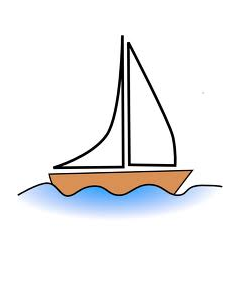 Example 2: What is the scale factor of a model car if the scale is 1 in = 2 feet?  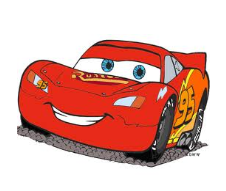 Scale factor can also be used to solve problems.  You need to interpret the situation to determine how to use the scale factor.  Since a scale factor uses the same units, you may want to think of your unit rate in terms of  .  Example 3:  A model rocket was built using a scale factor of 1:15.  If the height of the actual rocket is 9.9 m, what is the height of the model in millimeters?Example 4:  A backyard playhouse was designed after a real house, using a scale factor of 3:5.  If the ceilings in the playhouse are 6 foot tall, how high are the ceilings in the actual house?Example 5:  A dinosaur figurine was built using a scale factor of 1:42.  If the actual dinosaur is 12 ¼ feet tall, what is the height of the figurine in inches?Table Challenge:1.2.3.4.5.6.7.8.